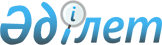 О внесении дополнений в решение маслихата от 9 июля 2021 года № 75 "О дополнительном предоставлении гарантированного объема бесплатной медицинской помощи, в том числе лекарственных средств, специализированных лечебных продуктов, медицинских изделий, отдельным категориям граждан Республики Казахстан при амбулаторном лечении бесплатно"Решение маслихата Костанайской области от 25 августа 2021 года № 87. Зарегистрировано в Министерстве юстиции Республики Казахстан 28 августа 2021 года № 24151
      Костанайский областной маслихат РЕШИЛ:
      1. Внести в решение Костанайского областного маслихата "О дополнительном предоставлении гарантированного объема бесплатной медицинской помощи, в том числе лекарственных средств, специализированных лечебных продуктов, медицинских изделий, отдельным категориям граждан Республики Казахстан при амбулаторном лечении бесплатно" от 9 июля 2021 года № 75 (зарегистрировано в Реестре государственной регистрации нормативных правовых актов под № 23595) следующие дополнения:
      приложение 1 к указанному решению дополнить пунктами 18 и 19 следующего содержания:
      "18. Препарат "Нусинерсен", раствор для интратекального введения, гражданам (детям) с заболеванием спинальная мышечная атрофия.
      19. Препарат "Этеплирсен", раствор для инфузий, гражданам с заболеванием прогрессирующая мышечная дистрофия Дюшенна/Беккера.".
      2. Настоящее решение вводится в действие после дня его первого официального опубликования.
					© 2012. РГП на ПХВ «Институт законодательства и правовой информации Республики Казахстан» Министерства юстиции Республики Казахстан
				
      Секретарь Костанайского областного маслихата 

С. Ещанов
